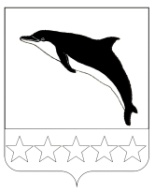 ПОСТАНОВЛЕНИЕАДМИНИСТРАЦИИ НЕБУГСКОГО СЕЛЬСКОГО ПОСЕЛЕНИЯТУАПСИНСКОГО РАЙОНАот  25.05.2020                                                                                                       № 83          с.  НебугО создании пунктов временного размещения населения (сборных эвакуационных пунктов) на территории Небугского сельского поселения Туапсинского районаВ соответствии с Федеральными законами от 21 декабря 1994 года N 68-ФЗ "О защите населения и территорий от чрезвычайных ситуаций природного и техногенного характера", от 6 октября 2003 года № 131-ФЗ "Об общих принципах организации местного самоуправления в Российской Федерации", в целях обеспечения населения Небугского  сельского поселения Туапсинского района местами временного проживания при чрезвычайных ситуациях природного и техногенного характера  п о с т а н о в л я ю: 1. Определить места расположения пунктов временного размещения (сборных эвакуационных пунктов) эвакуируемого населения при возникновении чрезвычайных ситуаций природного и техногенного характера на территории Небугского сельского поселения Туапсинского района:1) аул Агуй-Шапсуг - территория и здание Центра культуры и досуга  (ЦКиД), ул. Шапсугская, д. 73; 2) аул Агуй-Шапсуг – территория и здание МБОУ СОШ № 15 аула Агуй-Шапсуг, ул. Школьная, д. 1;3) село Агой – территория и здание МБОУ СОШ № 24 села Агой, ул. Школьная, д. 1;4) село Небуг–территория и здание сельского ДК, пер. Фонтанный, д. 2;5) село Небуг - территория и здание МБОУ СОШ № 25 села Небуг, ул. Центральная, д. 46а; 6) село Небуг – территория и здания ЗАО «Санаторий Зорька». 7) село Небуг – территория и здания ООО «Комплекс придорожного сервиса «Аква-Вита».2. Утвердить:2.1. Положение о пункте временного размещения (сборном эвакуационном пункте) населения, эвакуируемого из зон чрезвычайных ситуаций, на территории Небугского сельского поселения Туапсинского района (приложение № 1).2.2. Структуру стационарного пункта временного размещения населения (сборного эвакуационного пункта), эвакуируемого из зон чрезвычайных ситуаций, на территории Небугского сельского поселения Туапсинского района (приложение № 2).3. Назначить начальником ПВР(СЭП) – начальника МКУ «Центр развития личности».4. Утвердить состав администрации пункта временного размещения (сборного эвакуационного пункта) производить отдельным распоряжением (приложение № 3). 5. Рекомендовать начальнику ПВР (СЭП) совместно с отделом по ГО и ЧС разработать и утвердить документацию пункта временного размещения (СЭП) населения, эвакуируемого из зон чрезвычайных ситуаций, на территории Небугского сельского поселения Туапсинского района.6. Определить задачи групп обеспечения в случае возникновения чрезвычайной ситуации:6.1. Рекомендовать отделению полиции с. Агой отдела МВД России (Кибальник) совместно с Небугским хуторским казачьим обществом организовать дежурство постов охраны из числа сотрудников для поддержания общественного порядка на пунктах временного размещения (СЭП) населения, эвакуируемого из зон чрезвычайных ситуаций, на территории Небугского сельского поселения Туапсинского района.6.2. Рекомендовать заведующему муниципальным учреждением здравоохранения «Небугская врачебная амбулатория» Туапсинской центральной районной больницы организовать медицинский пункт с круглосуточным дежурством медицинских работников на пунктах временного размещения населения, эвакуируемого из зон чрезвычайных ситуаций, на территории Небугского сельского поселения Туапсинского района.6.3. Заместителю начальника МКУ «Центр развития муниципальной собственности» организовать пункты питания на пунктах временного размещения населения, эвакуируемого из зон чрезвычайных ситуаций, на территории Небугского сельского поселения Туапсинского района.7. Ведущему специалисту отдела по ГО и ЧС, ЖКХ, транспорту и связи администрации Небугского сельского поселения Туапсинского района  оказать методическую помощь начальнику ПВР (СЭП).8. Контроль исполнения настоящего постановления оставляю за собой. 9. Постановление вступает в силу со дня подписания.Глава Небугского сельского поселенияТуапсинского района                                                                          А.В. Береснев ПРИЛОЖЕНИЕ № 1УТВЕРЖДЕНОпостановлением администрации Небугского сельского поселения Туапсинского районаот 25.05.2020 № 83ПОЛОЖЕНИЕо пункте временного размещения(сборном эвакуационном пункте) населения,эвакуируемого из зон чрезвычайных ситуации,на территории Небугского сельского поселенияТуапсинского  района1. Общие положения1.1. Настоящее Положение разработано в соответствии с требованиями Федерального закона от 21 декабря 1994 года № 68-ФЗ «О защите населения и территорий от чрезвычайных ситуаций природного и техногенного характера»,  является основным документом, регламентирующим работу пунктов временного размещения населения (сборных эвакуационных пунктов) (далее по тексту ПВР (СЭП) и определяет порядок работы по организации временного отселения (размещения) населения, попадающего в зоны чрезвычайных ситуаций природного и техногенного характера, оказания медицинской помощи, обеспечения и поддержания общественного порядка в чрезвычайных ситуациях на территории Небугского сельского поселения Туапсинского района муниципального района.1.2. Пункт временного размещения (ПВР) создается в целях обеспечения и проведения мероприятий по временному отселению населения при угрозе или возникновении чрезвычайных ситуаций природного, техногенного характера и разворачивается только в мирное время при угрозе или возникновении чрезвычайной ситуации, по распоряжению Главы Небугского сельского поселения Туапсинского района - Председателя комиссии по предупреждению и ликвидации чрезвычайных ситуаций и обеспечению пожарной безопасности  Небугского сельского поселения Туапсинского района (далее — КЧС ПБ).2. Основными задачами пункта временного размещения являются:2.1. в режиме повседневной деятельности:планирование мероприятий и подготовка к действиям по организованному приему населения, выводимого из зон чрезвычайных ситуаций (возможных ЧС);разработка необходимой документации;заблаговременная подготовка помещений, инвентаря, средств связи и т.д.;обучение администрации пункта временного размещения (СЭП) по приему, учету и размещению пострадавшего населения;практическая отработка вопросов оповещения, сбора и функционирования администрации ПВР (СЭП) в ходе учений и тренировок;участие в учениях, тренировках и проверках, проводимых КЧС ПБ, эвакуационной комиссией Небугского сельского поселения  или Туапсинского района.2.2. в режиме чрезвычайной ситуации:полное развертывание пункта временного размещения (СЭП), подготовка к приему и размещению населения;организация учета прибывающего населения и его размещение;установление связи с эвакоприемной комиссией Небугского сельского поселения;организация первоочередного жизнеобеспечения эвакуируемого населения;информация об обстановке для людей, прибывающих на пункт временного размещения;представление донесений, докладов о ходе приема и размещения населения в эвакоприемную комиссию Небугского сельского поселения Туапсинского района.3.  Состав пункта временного размещения3.1.  начальник ПВР 						- 1 чел.3.2. заместитель начальника ПВР 				- 1 чел. (по необходимости - в зависимости от количества эвакуируемых);3.3. комендант							- 1 чел;3.4.  группа регистрации и учёта населения		 -2-3 чел;3.5.  группа размещения населения				- 2-3 чел;3.6.  группа охраны общественного порядка		- 3-4 чел3.7.  комната матери и ребёнка				- 1 чел;3.8.  медицинский пункт					- 1-2  чел;3.9. пункт питания						- 1 чел;4. Организация работы пункта временного размещенияРуководство ПВР (СЭП) заблаговременно организуют разработку документации, определяют материально-техническое обеспечение, необходимое для функционирования ПВР, обеспечивают обучение персрнала ПВР и несут персональную ответственность за готовность ПВР к приему пострадавшего населения, его размещения и первоочередного жизнеобеспечения.В своей деятельности пункты временного размещения взаимодействуют с эвакоприемной комиссией Небугского сельского поселения Туапсинского района, КЧС ПБ Небугского сельского поселения Туапсинского района.4.1. Документация пунктов временного размещенияВ целях организации работ пунктов временного размещения разрабатываются следующие документы:— положение  о  ПВР (СЭП);— распоряжение о назначении администрации ПВР (СЭП);— функциональные обязанности администрации ПВР;— календарный план действий администрации ПВР ;— план размещения эваконаселения ;— схема оповещения и сбора администрации ПВР ;— схема связи и управления ;— журналы учета прибытия населения;— журналы учета убывшего населения;— журнал принятых и отданных распоряжений,  докладов, донесений;— памятка эвакуируемому населению и инструкции ;— указатели и таблички.С получением распоряжения (указания) на разворачивание пункта временного размещения начальником пункта временного размещения выполняют мероприятия в соответствии с календарным планом действий администрации ПВР.Размещение эвакуируемого населения планируется и осуществляется в помещениях здания учреждений, на базе которой разворачивается ПВР, с использованием её материально-технических средств и оборудования. в случае необходимости, функционирование объекта по решению главы Небугского сельского поселения Туапсинского  района временно приостанавливается. Для размещения и организации пункта питания, разворачиваемого службой торговли и питания, выделяется помещение действующей столовой и подсобные помещения.Для размещения медицинского пункта, разворачиваемого медицинской службой района, начальник ПВР предусматривает отдельные помещения по его усмотрению.Все вопросы по жизнеобеспечению эвакуируемого населения начальник пункта временного размещения решает совместно с КЧС ПБ Небугского сельского поселения Туапсинского района, эвакуационной комиссией Небугского сельского поселения Туапсинского района.Расходы на проведение мероприятий по временному размещению населения, в том числе на использование запасов материально-технических, продовольственных, медицинских и иных средств, понесенные органами местного самоуправления и организациями, возмещаются в порядке, определенном законодательством российской федерации.4.2. Правила поведения эваконаселения на пункте временного размещенияа) граждане, подлежащие эвакуации на пункт временного размещения, должны прибыть к месту сбора, имея при себе документы, личные вещи весом не более 50 кг, запас продуктов на 2 — 3 дня;б) зарегистрировавшись, каждый гражданин должен знать свое место расположения в помещении для размещения населения ПВР;в) граждане обязаны поддерживать порядок, дисциплину, соблюдать тишину, выполнять команды должностных лиц ПВР.4.3.  Примерное оборудование пункта временного размещенияКабинет начальника пункта временного размещения:— рабочий стол, стул, телефон, телефонный справочник; средства индивидуальной защиты;— карта Небугского сельского поселения Туапсинского района;— распоряжение  о назначении администрации ПВР;— штатно-должностной список ПВР;— схема оповещения администрации ПВР;— обязанности администрации ПВР;— основные данные по количеству принятого эваконаселения;— памятка правил поведения эвакуируемого;—инструкция о порядке учета эвакуируемого населения; —журнал принятых и отправляемых распоряжений (донесений);— чистая бумага, авторучка, нарукавная повязка или бейджики, папка для документов.Кабинет коменданта и группы общественного порядка:— рабочий стол, стул, телефон, телефонный справочник;— средства индивидуальной защиты;— карта Небугского сельского поселения Туапсинского  района;— распоряжение о назначении администрации ПВР;— штатно-должностной список ПВР; — карта Небугского сельского поселения Туапсинского  района;—схема оповещения администрации ПВР;— обязанности администрации ПВР;— основные данные по количеству эваконаселения;— график дежурств ответственных лиц группы ООП;— чистая бумага, авторучка, нарукавная повязка или бейджики, папка для документов.Стол справок:— рабочий стол, стул, телефон, телефонный справочник;— средства индивидуальной защиты;— план расположения помещений ПВР;— распоряжение о назначении администрации ПВР;— штатно-должностной список ПВР;— обязанности дежурного стола справок;— поименный список эваконаселения, количество;— чистая бумага, авторучка, нарукавная повязка или бейджики, папка для документов.Группа регистрации и учета населения:— столы, стулья для регистраторов и учетчиков;— средства индивидуальной защиты;— штатно-должностной список ПВР;— обязанности руководителя группы регистрации и учета;— поименный список эваконаселения, количество;— микрокалькулятор, нарукавные повязки или бейджики для всех членов группы, папка для хранения учетных документов, чистая бумага, авторучки.Комната матери и ребенка:— детские кроватки (раскладушки) — 5 — 6 шт.;— столы, стульчики — 5 — 6 шт.;— питьевая вода — 10 шт. (фляги);— газовые плиты или электроплиты для приготовления пищи;— ночные горшки — 5 — 8 шт.;— набор необходимой разовой посуды;— игрушки, книги, тетради, карандаши;— средства индивидуальной защиты.Медицинский пункт:— столы, стулья, кушетки;— набор медикаментов для оказания первой медицинской помощи;— разовые шприцы;— кислородная подушка;— термометры;— тонометр;— носилки санитарные;— медицинские инструменты и перевозочные средства;— средства индивидуальной защиты.Пункт питания:— стол, стул;— наборы консервированных продуктов, питьевая вода, хлебобулочные изделия.Примечание: папки с рабочей документацией, указатели, повязки и другое имущество ПВР разрабатывается, готовится (подбирается) заблаговременно и хранится в ящике с надписью: «Документация, имущество ПВР».4.4 Обязанности должностных лицНачальника (заместителя) пункта временного размещенияНачальник пункта временного размещения и его заместитель назначаются постановлением Главы Небугского сельского поселения Туапсинского района.  Начальник и его заместитель подчиняется председателю КЧС и ПБ Небугского сельского поселения Туапсинского района.Он обязан:а) при повседневной деятельности:— изучить и знать обязанности должностных лиц ПВР;— укомплектовать личным составом штат ПВР, распределить обязанности среди членов ПВР, организовать изучение функциональных обязанностей, документов ПВР;— заниматься планированием и подготовкой к осуществлению мероприятий по организованному приему и размещению эваконаселения;— заниматься разработкой всей необходимой документации;— заблаговременно осматривать помещение под ПВР и подготавливать инвентарь;— знать численность эваконаселения по категориям и своевременно корректировать его;— проводить обучение администрации ПВР;— практически отрабатывать вопросы оповещения, сбора и функционирование администрации;— участвовать в проводимых руководством поселения и района  командно-штабных учениях, учениях и тренировках.б) при возникновении чрезвычайных ситуаций:— развернуть пункт временного размещения;— проверить готовность к приему и размещению населения;— организовать учет прибывающего населения;— руководить работой всех служб ПВР;— своевременно докладывать о ходе приема и размещения населения в эвакоприемную комиссию Небугского сельского поселения Туапсинского района;— поддерживать строгий порядок поведения эваконаселения на ПВР, привлекая для этого ответственных за охрану общественного порядка;— рассматривать заявления граждан по вопросам размещения и жизнедеятельности и принимать по ним решения;— по окончании работы ПВР представить краткий отчет в эвакоприемную комиссию Небугского сельского поселения Туапсинского района.Обязанности коменданта пункта временного размещенияКомендант назначается распоряжением главы Небугского сельского поселения Туапсинского района   и подчиняется начальнику ПВР и его заместителю.Комендант пункта временного размещения эваконаселения отвечает:— за своевременную подготовку помещения к работе, оборудование рабочих мест, помещений для размещения эваконаселения, комнаты матери и ребенка и других помещений;— за укомплектованностью мебелью, инвентарем, имуществом, необходимым для работы ПВР;— за чистоту и порядок во всем здании ПВР и прилегающей территории.Он обязан:— прибыть на ПВР, получить указания от начальника ПВР на подготовку здания к работе;— оборудовать рабочие места мебелью, необходимым инвентарем;— проверить состояние противопожарного оборудования здания;— инструктировать посты охраны общественного порядка и контролировать х работу;— следить за исправность освещения, отопления, водоснабжения и канализации, принимать меры по устранению выявленных неисправностей;следить за тем, чтобы входы, выходы из помещения ПВР не загромождались вещами, инвентарем и всегда были свободны;— в случае подачи сигналов го обеспечить свободный организованный выход эваконаселения и персонала из помещения и укрытие их в ближайших укрытиях;— после окончания работы убрать оснащение, инвентарь и сдать помещение представителю руководства.Обязанности начальника группы регистрации и учетаНачальник группы регистрации и учета эвакуируемых назначается распоряжением главы Небугского сельского поселения Туапсинского района  и подчиняется начальнику ПВР и его заместителю.Начальник группы регистрации и учета руководит работой регистраторов и учетчиков и отвечает за работу подчиненных и учетно-отчетную документацию (журналы, бланки и т.д.).Он обязан:— прибыть на сборный эвакопункт и доложить начальнику ПВР;— получить задачу и ознакомиться с обстановкой;— проинструктировать учетчиков, регистраторов о порядке работы с эвакуируемыми и организовать их работу;— знать количество эвакуируемых, приписанных к данному ПВР;— информировать начальника ПВР о ходе регистрации эваконаселения;— своевременно готовить необходимые сведения по учету и отчетности для представления в эвакокомиссию;— при регистрации прибывающих на ПВР требовать от них документы, удостоверяющие личность (паспорт, удостоверение водителя и др.).Обязанности дежурного комнаты матери и ребенкаДежурный комнаты матери и ребенка распоряжением главы Небугского сельского поселения Туапсинского района и подчиняется начальнику ПВР и его заместителю.Он обязан:— прибыть на пункт временного размещения;— получить задачу от начальника ПВР по развертыванию комнаты матери и ребенка;— согласно распоряжению начальника отдела дошкольных учреждений через заведующую детского сада (по согласованию) обеспечить необходимым имуществом, инвентарем комнату матери и ребенка;— напомнить заведующей детского сада о прибытии воспитателей на ПВР;— организовать работу комнаты матери и ребенка в течение всего периода работы ПВР, следить за порядком в детской комнате;— после окончания работы ПВР имущество и инвентарь комнаты убрать в закрываемое помещение и доложить начальнику ПВР.Ведущий специалист отдела по ГО и ЧС, ЖКХ, транспорту и связи администрации Небугского сельского поселения Туапсинского района  							          А.З. Сувернев.ПРИЛОЖЕНИЕ № 2УТВЕРЖДЕНАпостановлением администрации Небугского сельского поселения Туапсинского районаот 25.05.2020 № 83СТРУКТУРА пункта временного размещения населения (сборного эвакуационного пункта), эвакуируемого из зон чрезвычайных ситуаций, на территории Небугского сельского поселения Туапсинского района1. Начальник ПВР 						- 1 чел.2. Заместитель начальника ПВР 				- 1 чел. (по необходимости - в зависимости от количества эвакуируемых);3. Комендант							- 1 чел;4. Группа регистрации и учёта населения		 	-2-3 чел;	5. Группа размещения населения				- 2-3 чел;	6. Группа охраны общественного порядка		- 3-4 чел7. Комната матери и ребёнка					- 1 чел;8. Медицинский пункт						- 1-2  чел;	9. Пункт питания							- 1 чел.Ведущий специалист отдела по ГО и ЧС, ЖКХ, транспорту и связи администрации Небугского сельского поселения Туапсинского района  							          А.З. Сувернев.ПРИЛОЖЕНИЕ № 3УТВЕРЖДЕНАпостановлением администрации Небугского сельского поселения Туапсинского районаот 25.05.2020  № 83АДМИНИСТРАЦИЯпункта временного размещения (сборного эвакуационном пункте) населения, эвакуируемого из зон чрезвычайных ситуаций,на территории Небугского сельского поселения Туапсинского района1. Начальник ПВР : Миланко Н.А. – и.о. начальника МКУ «Центр развития личности».2. Заместитель начальника ПВР - (по необходимости - в зависимости от количества эвакуируемых).3. Комендант : Лысаков А.В.,  главный специалист  МКУ «Центр развития личности».	4. Группа регистрации и учёта населения	:Нагучева А.Д., ведущий специалист МКУ «Центр развития муниципальной собственности», Куадже Н.И., старший инспектор военно-учетного стола.	5. Группа размещения населения:	Кузьмина Ю.В., ведущий специалист отдела по социальным, общим и организационно-правовым вопросам.	6. Группа охраны общественного порядка: (приданные сотрудники полиции и казаки).7. Комната матери и ребёнка	:Волкова С.В., главный специалист МКУ «Центр развития личности».8. Медицинский пункт: Махнева А.П.,  ведущий специалист отдела финансирования и экономики администрации Небугского сельского поселения Туапсинского района	9. Пункт питания: 	(сотрудник пункта питания).Ведущий специалист отдела по ГО и ЧС, ЖКХ, транспорту и связи администрации Небугского сельского поселения Туапсинского района  							          А.З. Сувернев